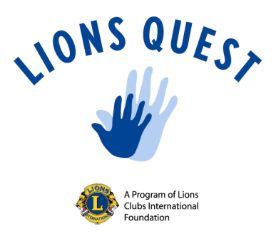 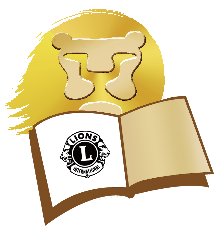 國際獅子會300A2區2019-2020深耕學習 榮耀服務第2屆獅子探索「獅子盃全國國中小學英語演講比賽」活動日期：2019年12月22日(星期日)活動地點：泰北高中(地址：台北市士林區福林路240號) 報名碼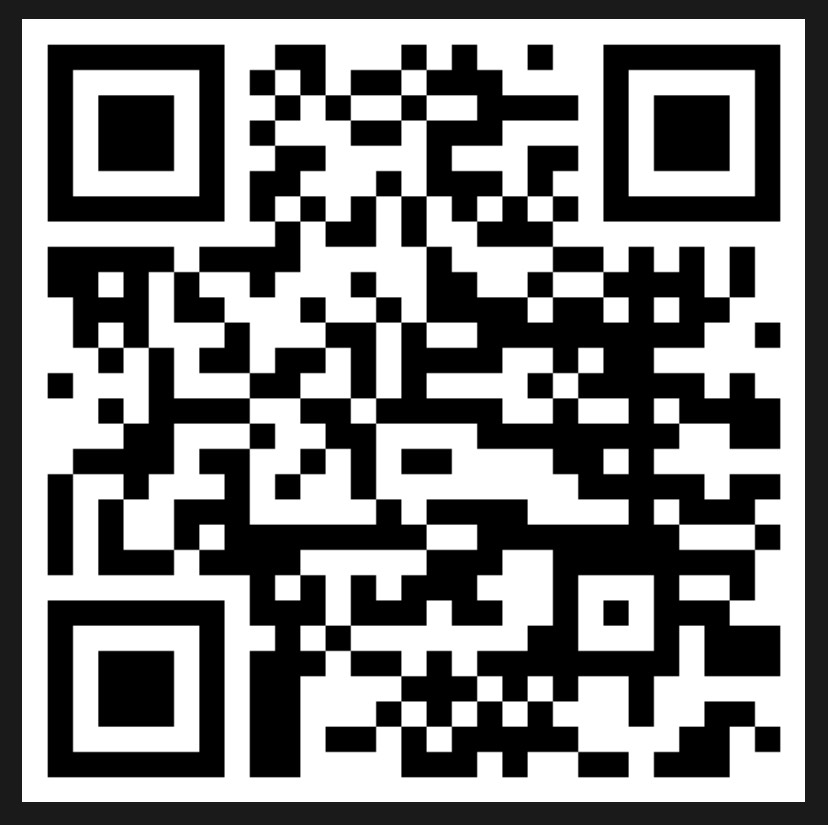      ※有關本案進行如有指教，敬請連絡專案策劃負責人：   A2區Lions Quest 主席 莊玉如  手機：0916-767-862               或 執行長 郭盈漢  手機：0932-344-976